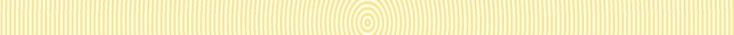 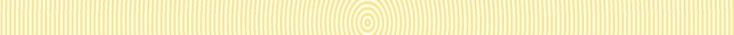 Der/Die unterfertigte      , geboren am      , im Schuljahr       als Lehrperson in Vollzeit / in Teilzeit (      h), Matrikelnummer       für das Fach       tätig, ersuchtum die Genehmigung einer Nebentätigkeit (im Sinne des Art. 508 des Legislativdekretes vom 16. April 1994, Nr.297) als      Zeitraum (Dauer):      beanspruchte Zeit (wöchentlich):      und erklärt, dass diese Tätigkeit die schulischen Erfordernisse in didaktischer und organisatorischer Hinsicht nicht beeinträchtigt. Ort, Datum      					Unterschrift: _____________________ Der Direktor/die Direktorin genehmigt die beantragte Nebentätigkeit (Gesetzesdekret Nr. 29 vom 03.02.1993, Art. 58), behält sich aber das Recht vor, die Genehmigung zurückzuziehen, falls dadurch Nachteile für den Unterricht oder organisatorische Probleme entstehen. 								    Der Direktor					                             Dr. Alois Heinrich Weis